분류 : 화석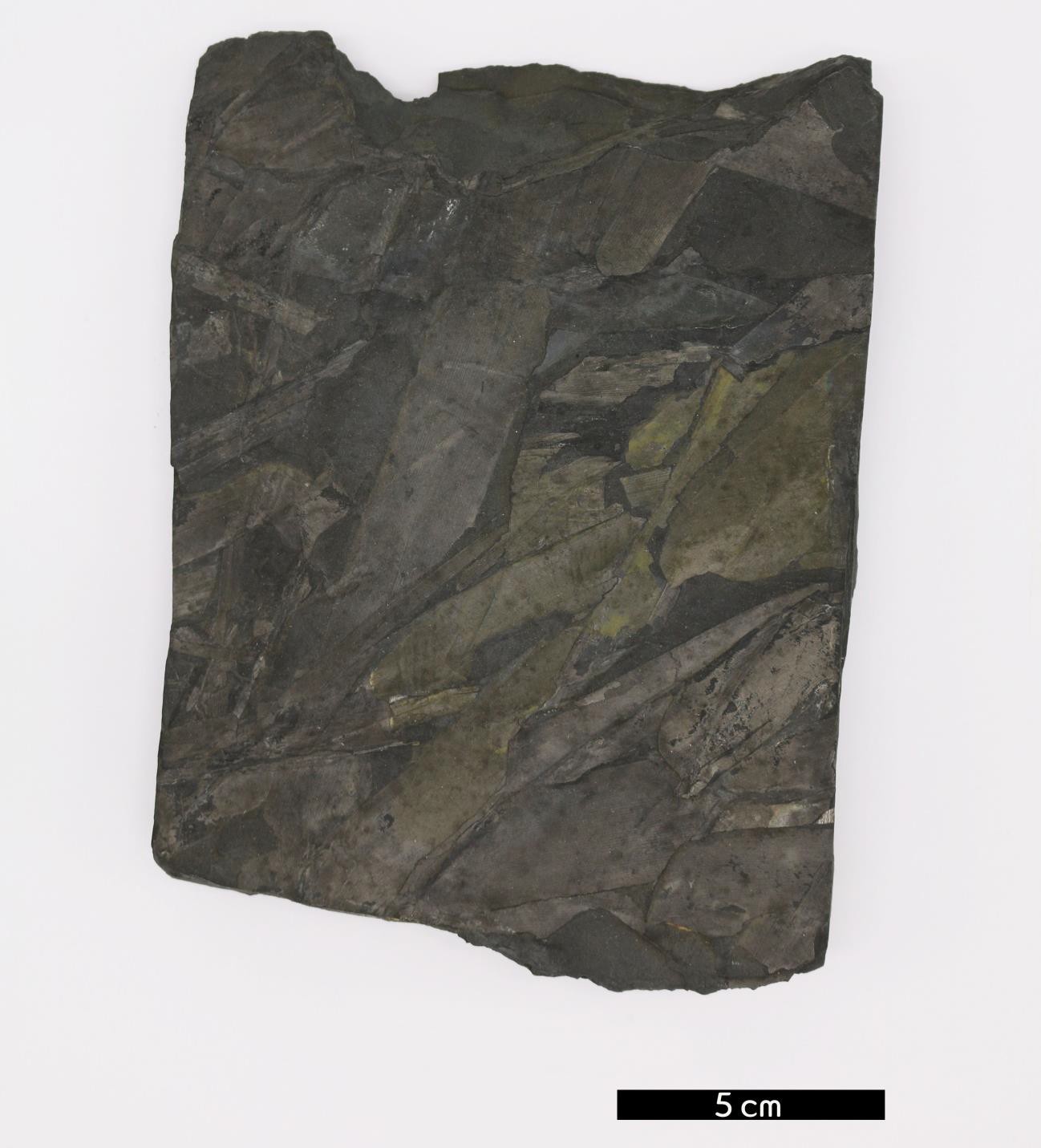 화석이름 : Pteridophytes(Taeniopteris, 양치류)보유기관 : 강원대학교 지질학과산지 : 산지 미상특징화석 양치류 또는 시카드 양치류로 중생대 또는 고생대 후기 지층에서 나타난다.리본 모양의 pinnae와 주로 깃 모양으로 배열된 잎맥을 가 지는 특징이 있다.